SKOK DALEKÝ – LONG JUMPOdraz (take-off) - fáze odrazu :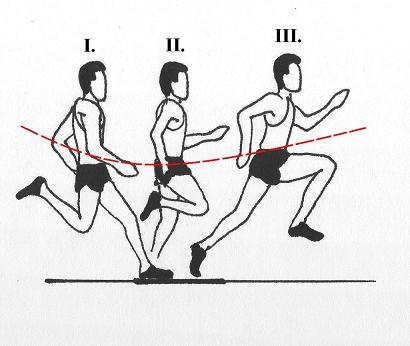 Hlavní fáze skoku (the main phase of the jump):Skrčná technika - uplatňuje se zejména u začátečníků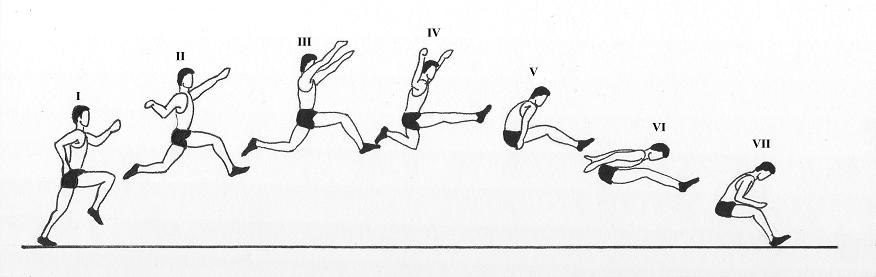 Závěsná technika - tato příprava na vlastní doskok je z používaných základních způsobů skoku dalekého jednou z nejúčinnějších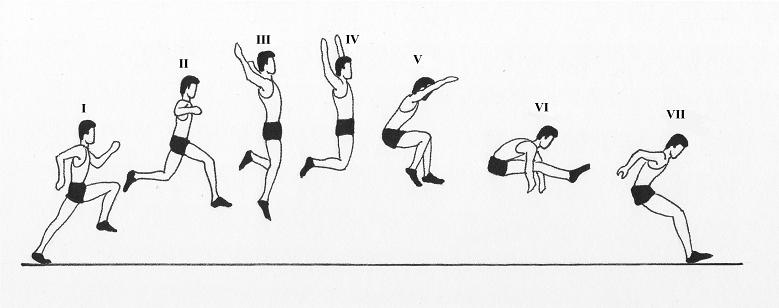 Kročná technika - nejnáročnější a využívá se především u pokročilejších skokanů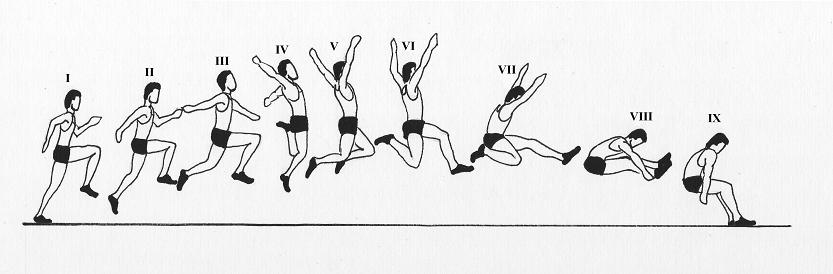 České a anglické výrazy vztahující se ke skoku do dálky:Rozběh			-	run-upProdlužte si rozběh.	-	Prolong your run-up.Zkraťte si rozběh.		-	Shorten your run-up.Vyměřte si rozběh. 	-	measure your run-upskok, skoky			-	jump(s)skok z krátkého rozběhu	-	jump from a short run-upodraz z obou noh		-	take-off from both legsodraz z jedné nohy	-	take-off from one legkroky				-	stepsZkus prodloužit krok.	-	Try to prolong your steps.doskočiště			-	landing pitpísek				-	sandhrábě				-	a rake, rakespásmo			-	tape measureObrázky ze dne 10. 10. 2011: http://pf.ujep.cz/~nosek/atletika/skoky_dal_technika.html